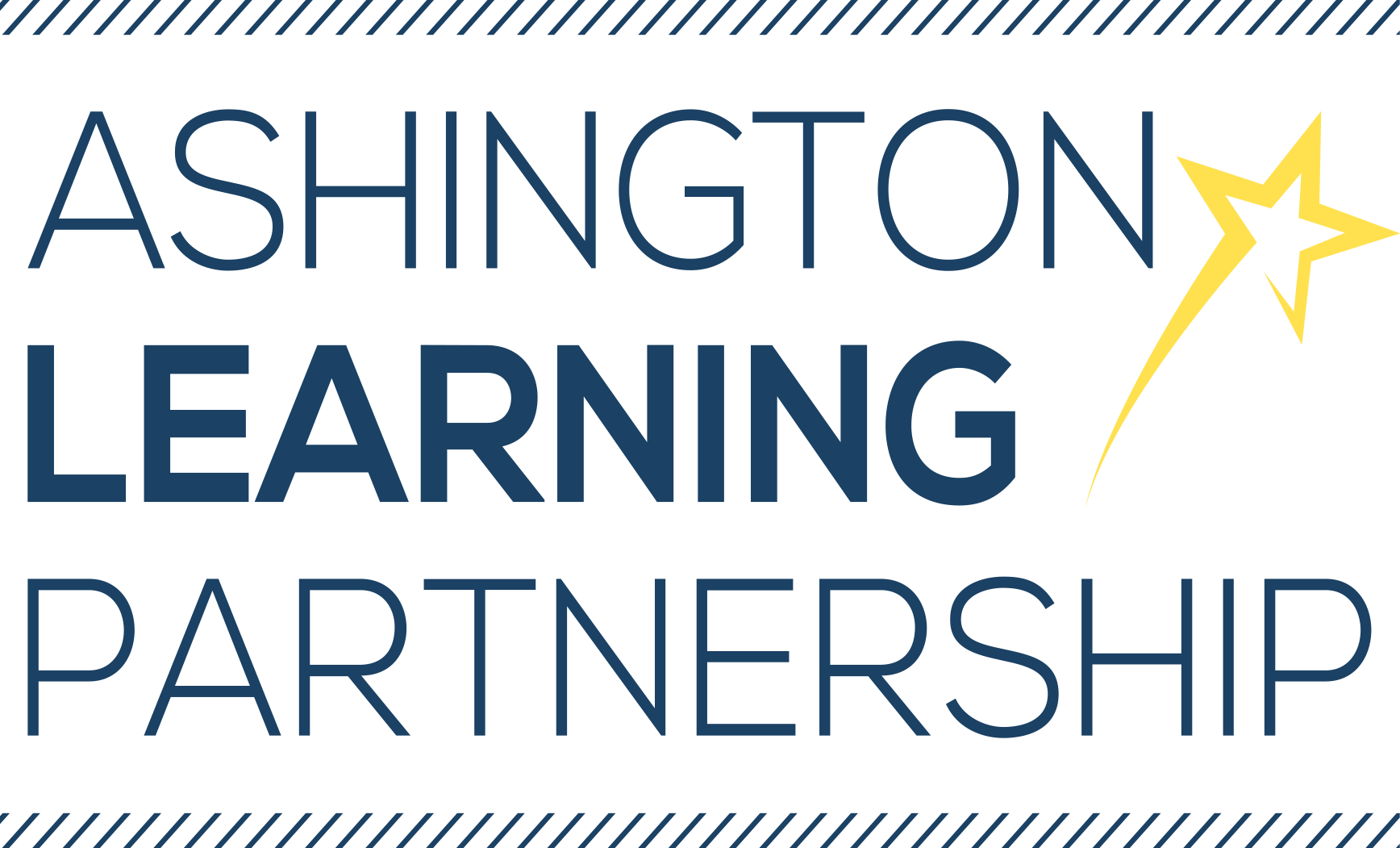 LETTER TO APPLICANTS  Dear Prospective Candidate,Thank you for your interest in the position of Head of English at Bothal Primary School. Bothal Primary School is part of the Ashington Learning Partnership. The Ashington Learning Partnership consists of two large primary schools (Bothal Primary School and Central Primary School), which collectively cater for over 1,500 pupils. The two schools are led by an Executive Principal and experienced Senior Leadership Team. Each school operates a lower and upper site provision and all four sites are based within the semi-rural town of Ashington, Northumberland. PROFILECentral and Bothal Primary Schools are two of the largest primary schools in Northumberland catering for the educational needs of pupils from 2-11 years old. There are approximately 750 pupils on roll at Central Primary School and 680 at Bothal Primary School. We are very proud of our schools and work hard to ensure that they are vibrant and exciting places for young learners to be. We are fortunate to benefit from specialist facilities as well as modern buildings and grounds which allow us to provide a safe and stimulating learning environment for our whole community.Both schools are at the heart of a very close community and work in collaboration with local businesses, parent groups and external agencies to extend learning beyond the classroom and into the lives and homes of the community that we serve. Our approach to Learning & Teaching is one which aims to equip children with the skills and character that they need to be successful contributors as they move into adulthood and the challenges of a global jobs market. We are committed to providing the highest standards of inclusive education through quality teaching, appropriate focussed support and aspirational expectations.  Our belief that learning should be fun and engaging and is the driving force behind our emerging specialisms in sports, performing arts and STEM. THE ROLEAs English Subject Leader you will have a passion for the subject, a deep knowledge and love of literature and the ability to enthuse and motivate not only children but also teachers and fellow subject leaders in all aspects of English as we drive towards delivering an exceptional curriculum provision.Application ProcessAn Application Form and Criminal Record Declaration Form is included in the pack along with completion guidance and these should be returned to us.  We also require you to write a letter of application in which you should demonstrate your skills, experience and personal characteristics and explain how you fulfil the essential and desirable criteria shown on the person specification.  You should also include any additional skills or experiences you may have. A Job Description and a Person Specification is also included for your information. A Child Protection Policy and Equality in Employment Policy are also included. If you would like any further policies or information, please contact Jayne.hawkins@alptrust.co.uk. Application forms and letters should be returned by post or email to Bothal Primary School, High Market, Ashington, Northumberland, NE63 8NT or jayne.hawkins@alptrust.co.uk by 9am on Monday 21st May 2018.  Further details of the interview process will be sent to shortlisted candidates by email.Visits to the partnership are warmly welcomed and these can be arranged by contacting Louise Hall, Head of School on louise.hall@alptrust.co.uk or 01670 812360.